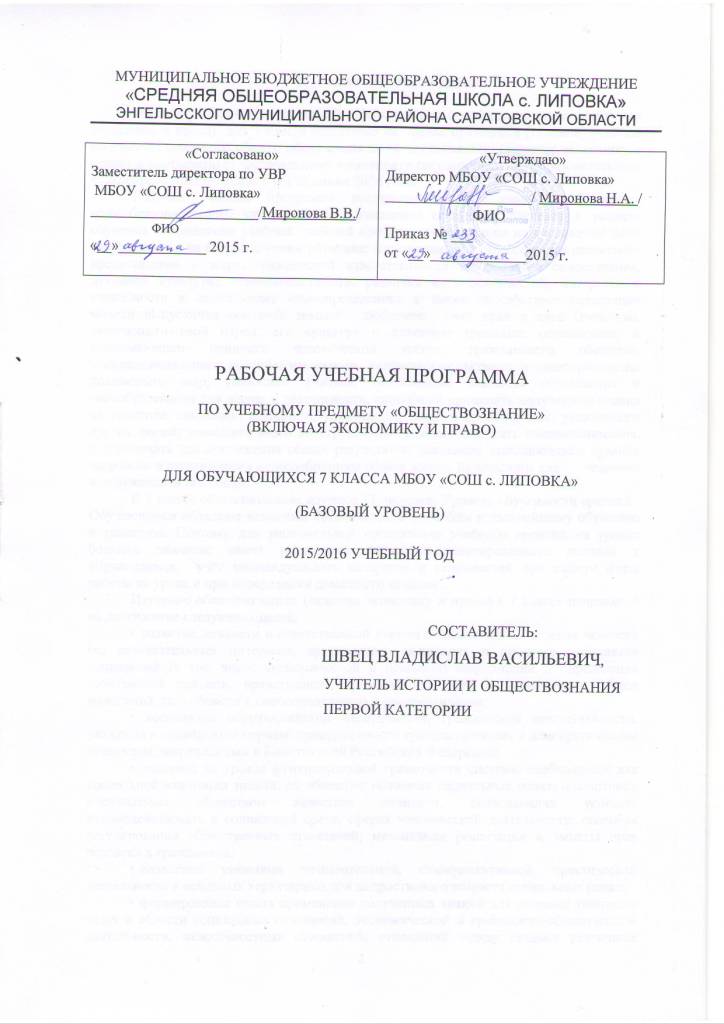 Пояснительная запискаРабочая учебная программа к учебному курсу по обществознанию (включая экономику и право)  для 7 класса составлена на основе примерной (типовой) учебной программы основного общего образования по обществознанию (включая экономику и право) и соответствует Федеральному компоненту государственного образовательного стандарта основного общего образования 2004 года.Рабочая учебная программа предназначена для учащихся 7 класса общеобразовательного учреждения и  учитывает специфику адресата и условия обучения. Выполнение учебной  рабочей программы направлено на достижение цели работы школы на второй ступени обучения: формирование у обучающихся целостного представления о мире, гражданской ответственности и правового самосознания, духовной культуры, самостоятельности, развития их  склонностей, интересов и способности к социальному самоопределению, а также способствует реализации модели выпускника основной школы:  любящего  свой край и своё Отечество, уважающего свой народ, его культуру и духовные традиции; осознающего и принимающего ценности человеческой жизни, гражданского общества, многонационального российского народа, человечества; активно и заинтересованно познающего мир, умеющего учиться, осознающий важность образования и самообразования для жизни и деятельности, способный применять полученные знания на практике; социально активного, уважающего закон и правопорядок, уважающего других людей, умеющего вести конструктивный диалог, достигать взаимопонимания, сотрудничать для достижения общих результатов; осознанно выполняющего правила здорового и экологически целесообразного образа жизни, безопасного для      человека и окружающей его среды.В 7 классе обществознание изучают 17  человек. Уровень обученности средний . Обучающиеся обладают неплохим потенциалом и способны к дальнейшему обучению и развитию. Поэтому для рациональной организации учебного времени на уроках большое значение имеет реализация личностно-ориентированного подхода к обучающимся,  учёт индивидуальных интересов и склонностей при выборе форм работы на уроке и при определении домашнего задания.. Изучение обществознания (включая экономику и право) в 7 классе направлено на достижение следующих целей:• развитие личности в ответственный период социального взросления человека (ее познавательных интересов, критического мышления в процессе восприятия социальной (в том числе экономической и правовой) информации и определения собственной позиции; нравственной; правовой культуры, экономического образа мышлений, способности к самоопределению и самореализации;• воспитание общероссийской идентичности, гражданской ответственности, уважения к социальным нормам; приверженности гуманистическим и демократическим ценностям, закрепленным в Конституции Российской Федерации;освоение на уровне функциональной грамотности системы необходимых для социальной адаптации знаний: об обществе; основных социальных ролях; о позитивно оцениваемых обществом качествах личности, позволяющих успешно взаимодействовать в социальной среде; сферах человеческой деятельности; способах регулирования общественных отношений; механизмах реализации и защиты прав человека и гражданина;овладение умениями познавательной, коммуникативной, практической деятельности в основных характерных для подросткового возраста социальных ролях;формирование опыта применения полученных знаний для решения типичных задач в области социальных отношений, экономической и гражданско-общественной деятельности, межличностных отношений, отношений между людьми различных национальностей и вероисповеданий, самостоятельной познавательной деятельности, правоотношений, семейно-бытовых отношений.Обучение строится поэтапно с учётом формирования деятельности: от отработки отдельных действий к их взаимосвязи и целостной деятельности, от осуществления действий по опорам к осуществлению действий без опор. Тем самым на уроках обществознания реализуется «ЗР-технология»: презентация материала, его повторение и производство, т.е. применение в устных и письменных высказываниях. Преобладающим типом урока является комбинированный урок. Формы организации учебной деятельности различны: индивидуальная, парная, групповая. Увеличивается удельный вес проектной и исследовательской работы. Предполагается выполнение проектных заданий в конце некоторых тем и выполнение мини-проектов в течение одного урока. Используются такие формы уроков как урок-исследование, урок защиты проектов ,урок с применением ИКТ, и т.д. Большая роль на уроках обществознания отводится применению элементов здоровьесберегающей и информационно-коммуникативной технологий. Настоящая рабочая программа предусматривает следующие формы и средства проверки и оценки результатов обучения: опрос индивидуальный и фронтальный, тестирование, решение познавательных задач, выполнение творческих заданий, письменные задания (эссе, составление таблиц, схем). На заключительных уроках с опорой на знания по истории характеризуются социальные изменения и их формы. Рассматриваются основные проблемы современного мирового развития.Ожидаемые образовательные результаты:В результате изучения обществознания в 7 классе ученик долженЗнать/пониматьсоциальные свойства человека, его взаимодействие с другими людьми;сущность общества как формы совместной  деятельности людей; характерные черты и признаки основных сфер жизни общества;содержание и значение социальных норм, регулирующих общественные  отношения.Уметьописывать основные социальные объекты,  выделяя их существенные признаки;  человека как социально-деятельное существо; основные социальные роли;сравнивать социальные объекты, суждения об обществе и человеке, выявлять  их общие черты и различия; объяснять   взаимосвязи изученных социальных объектов (включая взаимодействия человека и общества, общества и природы, сфер общественной жизни);приводить примеры  социальных объектов определенного типа, социальных отношений;  ситуаций, регулируемых различными видами социальных норм;    деятельности людей в различных сферах;оценивать поведение людей с точки зрения социальных норм, экономической рациональности;решать    познавательные и практические задачи в рамках изученного материала, отражающие типичные ситуации в различных сферах деятельности человекаосуществлять поиск социальной информации по заданной теме из различных ее носителей (материалы СМИ, учебный текст и другие адаптированные источники); различать в социальной информации факты и мнения; Использовать приобретенные знания и умения  в практической деятельности и  повседневной жизни для:полноценного выполнения типичных для подростка социальных ролей; общей ориентации в актуальных общественных событиях и процессах;нравственной и правовой оценки конкретных поступков людей;реализации и защиты прав человека и гражданина, осознанного выполнения гражданских обязанностей;первичного анализа и использования социальной  информации.В результате работы в 7 классе у обучающихся формируются следующие компетенции:    1.Ценностно-смысловая компетенцияЭто компетенция в сфере мировоззрения, связанная  с ценностными представлениями ученика, его способностью видеть и понимать окружающий мир, ориентироваться в нём, осознавать свою роль и предназначение, уметь выбирать целевые и смысловые установки для своих действий и поступков, принимать решения. Эта компетенция обеспечивает механизм самоопределения ученика в ситуациях учебной и иной деятельности. От неё зависит индивидуальная образовательная траектория ученика и программа его жизнедеятельности в целом.     2.Общекультурная компетенция – круг вопросов, в которых ученик должен быть хорошо осведомлён, обладать познаниями и опытом деятельности. Это особенности национальной и общечеловеческой культуры, духовно-нравственные основы жизни человека и человечества, отдельных народов, культурологические основы семейных, социальных, общественных явлений и традиций, роль науки и религии в жизни человека, их влияние на мир, компетенции в бытовой и культурно-досуговой  сфере, например, владение эффективными способами организации свободного времени.     3.Учебно-познавательная компетенция – это совокупность компетенций ученика в сфере самостоятельной познавательной деятельности, включающей элементы логической, методологической, общеучебной деятельности, соотнесённой с реальными познаваемыми объектами. Сюда входят знания и умения целеполагания, планирования, анализа, рефлексии, самооценки учебно-познавательной деятельности. Ученик овладевает креативными навыками продуктивной деятельности: добыванием знаний непосредственно из реальности, владение приёмами действий в нестандартных ситуациях, эвристическими методами решения проблем. В рамках этой компетенции определяются требования соответствующей функциональной грамотности: умение отличать факты от домыслов, владение измерительными навыками, использование вероятностных, статистических и иных методов познания.    4.Информационная компетенция. При помощи реальных объектов (телевизор, магнитофон, телефон, факс, компьютер, принтер, копир, модем) и информационных технологий (аудио- и видеозапись, электронная почта, СМИ, Интернет), формируются умения самостоятельно искать, анализировать  и отбирать необходимую информацию, организовать, преобразовывать, сохранять и передавать её. Эта компетенция обеспечивает навыки деятельности ученика с информацией, содержащейся в учебных предметах  и образовательных областях, а так же в окружающем мире.     5.Коммуникативная компетенция включает знание необходимых языков, способов взаимодействия с окружающими и удалёнными людьми и событиями, навыки работы в группе. Владение различными социальными ролями в коллективе. Ученик должен уметь представить себя, написать письмо, анкету, заявление, задать вопрос, вести дискуссию и т.д. Чтобы освоить эту компетенцию в учебном процессе, фиксируется необходимое и достаточное количество объектов коммуникации и способов работы с ними для ученика каждой ступени обучения в рамках каждого изучаемого предмета или образовательной области.     6.Социально-трудовая компетенция означает владение знанием и опытом в гражданско-общественной деятельности.Ученик овладевает минимально необходимыми для жизни в современном обществе навыками социальной активности и функциональной грамотности.Учебно-тематический планОсновное содержание учебно - тематического планаКалендарно-тематический планИнформационно-методическое обеспечениеУчебно-методический комплект1.Обществознание: учебник для 7 класса общеобразовательных учреждений/ Боголюбов Л.Н., Виноградова Н.Ф. – М.: «Просвещение», 2013. Литература для учителя1..Александрова, И. Ю. Обществознание. Интенсивный курс / И. Ю. Александрова, В. В. Владимирова, Л. Ш. Лозовский. - М.: Айрис-Пресс, 2010.2.Боголюбов, Л. Н. Общая методика преподавания обществознания в школе / Л. Н. Боголюбов, Л. Ф. Иванова, А. Ю. Лазебникова. - М. : Дрофа, 2008.3.Гражданский кодекс Российской Федерации. Кодекс об административных правонарушениях. Конституция Российской Федерации. Семейный кодекс РФ.Трудовой кодекс РФ.4.Мавлютова, Е. А. Основы правовых знаний. 8-11 классы. Интерактивные методы преподавания права / Е. А. Мавлютова. - Волгоград : Учитель, 2009.5.Пахмутова, Л. С. Методика преподавания обществознания : учеб, пособие для студентов пед. высш. учеб, заведений : в 2 ч. /Л. С. Бахмутова6.Поздеев А. В. Поурочные разработки по обществознанию: 6 класс. К учебно-методическому комплекту Л.Н. Боголюбова, Л. Ф. Ивановой. – М: ВАКО, 2009.7.Правовое воспитание школьников : 5-9 классы : конспекты занятий / сост. О. В. Летнева. -Волгоград : Учитель, 2006.8.Правоведение: 9 класс. Международное гуманитарное право. Человек имеет право. Система конспектов занятий с нетрадиционными формами контроля : элективные курсы / авт.-сост. Н. И. Чеботарева. - Волгоград.: Учитель, 2007.9.Путь подростка в правовом лабиринте / сост. Е. Н. Сорокина. - М. : Экстремум, 2007.10.Примерная программа основного общего образования по обществознанию (включая экономику и право) // Сборник нормативных документов. Обществознание/ сост.Э.Д. Днепров, А.Г. Аркадьев.- М.: Дрофа, 2007.11. Содержание и структура образовательных программ ОУ, рабочих программ педагогов. Методическое пособие. Е.В.Губанова – Саратов: 2008.12.Федеральный компонент государственного стандарта основного общего образования - М.: Просвещение 2007 гЛитература для обучающихся1.Большой энциклопедический словарь.- М.: Дрофа, 1999. С. 231-288 (обществознание)2.Домашек, Е. В. Школьный справочник по обществознанию / Е. В. Домашек. - Ростов н/Д. : Феникс, 2010.3. Конституция РФ (последняя редакция)4.Сазонова, Г. Г. Обществознание в таблицах и схемах / Г. Г. Сазонова. - М. : Виктория Плюс, 2007.5. Сборник законов РФ.Адреса электронных ресурсов1.http://school-collection.edu.ru/ - Единая коллекция цифровых образовательных ресурсов.2.http://museum.ru/ - Портал «Музеи России».3.http://www.humanities.edu.ru/    -  портал «Гуманитарное образование»4.  http://lesson-history.narod.ru/ob89.htm    - полная электронная версия курса    5.http://fcior.edu.ru/ Федеральный центр информационно-образовательных ресурсов.№ п/пТематический блок Кол-во часовИспользование ИКТИспользование проектной деятельностиИспользование исследовательской деятельности1Введение.12Человек среди людей.61313Человек и закон.103224Человек и экономика.102335Человек и природа61216Итоговое повторение17Итого347107№урокаНаименованиетем  уроковКол-вочас.№урокаНаименованиетем  уроковКол-вочас.Введение.Введение.Введение.1Введение1Человек среди людей.Человек среди людей.Человек среди людей.2Отношения между людьми.Урок с элементами исследования.13Ты и твои товарищи.Урок с элементами проектной деятельности14Зачем люди общаются .Урок с применением ИКТ15Почему нужно быть терпимым.Урок с элементами проектной деятельности16Защита проекта на тему: «Человек среди людей»17Повторительно-обобщающий урок на тему: «Человек среди людей»/тестирование.1Человек и закон.Человек и закон.Человек и закон.8Что значит жить по правилам. Урок с применением ИКТ19Права и обязанности граждан.Урок с элементами проектной деятельности110Почему важно соблюдать законы.Урок с элементами исследования.111Защита Отечества .Урок с применением ИКТ112Что такое дисциплина113Виновен - отвечай .Урок с применением ИКТ114Кто стоит на страже закона.Урок с элементами исследования.115Практикум на тему: «Человек и закон»116Защита проекта на тему: «Человек и закон».117Повторительно-обобщающий урок на тему: «Человек и закон»/тестирование.1Человек и экономика.Человек и экономика.Человек и экономика.18Экономика и ее основные участники. Урок с применением ИКТ119Золотые руки работника120Производство: затраты, выручка, прибыль.Урок с элементами исследования.121Виды и формы бизнеса.Урок с элементами исследования.122Как создавать свой бизнес.Урок с элементами проектной деятельности123Обмен, торговля, реклама. Урок с применением ИКТ124Деньги и их функции .Урок с элементами исследования.125Экономика семьи.Урок с элементами проектной деятельности126Защита проекта на тему: «Человек и экономика»127Повторительно-обобщающий урок на тему: «Человек и экономика»/тестирование.1Человек и природаЧеловек и природаЧеловек и природа28Воздействие человека на природу.Урок с элементами исследования.129Охранять природу – значит охранять жизнь.Урок с элементами проектной деятельности130Закон на страже природы .Урок с применением ИКТ131Практикум на тему: «Человек и природа»132Защита проекта на тему: «Человек и природа»133Повторительно-обобщающий урок на тему: «Человек и природа»/тестирование.1Итоговое повторениеИтоговое повторениеИтоговое повторение34Итоговое повторение1№урокаНаименованиетем  уроковКол-вочас.Дата проведенияДата проведенияОсновные понятия итерминыКорректировка№урокаНаименованиетем  уроковКол-вочас.по планупо фактуОсновные понятия итерминыКорректировка1 четверть1 четверть1 четверть1 четверть1 четверть1 четверть1 четверть1Введение12.09Гражданин, дееспособность, Уголовный кодекс2Отношения между людьми19.09Межличностные отношения, взаимодействие, симпатия, антипатия, стереотип, знакомство, товарищество, приятельство, дружба , официальные и личные отношения.3Ты и твои товарищи.116.09Общественные группы, лидер, групповые нормы, санкции.4Зачем люди общаются123.09Общение, речевые и неречевые средства общения.5Почему нужно быть терпимым130.09Межличностный конфликт, инцидент, сотрудничество, компромисс6Защита проекта на тему: «Человек среди людей»17.107Повторительно-обобщающий урок на тему: «Человек среди людей»/тестирование.114.108Что значит жить по правилам121.10Социальные нормы, привычка, обычай, ритуал, обряд церемония, этикет, сетикет9Права и обязанности граждан.128.10Всеобщий, неотчуждаемый, неделимый характер прав человека, принципы жизни, дети , находящиеся в трудной жизненной ситуации, Всеобщая Декларация прав человека. 2 четверть2 четверть2 четверть2 четверть2 четверть2 четверть2 четверть10Почему важно соблюдать законы111.11Закон, справедливость, границы свободы поведения, Конституция.11Защита Отечества118.11Долг, обязанность, регулярная армия, военная реформа, внешние угрозы, военкомат, повестка, военная присяга.12Что такое дисциплина125.11Дисциплина (трудовая, специальная, военная),внутренняя дисциплина, самоконтроль 13Виновен - отвечай12.12Закон, преступление, наказание, законопослушный человек, противозаконное поведение, табу, принцип талиона, проступки, ущерб, штраф, соучастник преступления.14Кто стоит на страже закона19.12Прокуратура, ФСБ, полиция, таможня, адвокат, нотариус, лицензия, детектив, суд, свидетели, приговор.15Практикум на тему: «Человек и закон»116.1216Защита проекта на тему: «Человек и закон».123.123 четверть3 четверть3 четверть3 четверть3 четверть3 четверть3 четверть17Повторительно-обобщающий урок на тему: «Человек и закон»/тестирование.113.0118Экономика и ее основные участники120.01Экономика, производство, распределение, обмен, потребление, технология, натуральное хозяйство, товарное хозяйство, производительность труда, производитель, потребитель, ресурсы.19Золотые руки работника127.01Мастер, квалификация, повременная и сдельная заработная плата, количество и качество труда20Производство: затраты, выручка, прибыль13.02Производство, затраты, выручка, прибыль, налоги.21Виды и формы бизнеса110.02Бизнес, виды бизнеса, собственность, индивидуальное предприятие, товарищество, акционерное общество, акции, кредиты.22Как создавать свой бизнес117.02Бизнес, виды бизнеса, собственность, индивидуальное предприятие, товарищество, акционерное общество, акции, кредиты.23Обмен, торговля, реклама.124.02Обмен, торговля, реклама, рынок, товар, стоимость, цена товара, оптовая, розничная торговля.24Деньги и их функции13.03Деньги, эквивалент, цена, монета, банкнота, кредитная карточка, конвертируемость.25Экономика семьи110.03Ресурсы семьи, личное подсобное хозяйство, рантье, ссуда, процент, семейный бюджет, оптимизация домашнего хозяйства.26Защита проекта  на тему: «Человек и экономика»117.034 четверть4 четверть4 четверть4 четверть4 четверть4 четверть4 четверть27Повторительно-обобщающий урок на тему: «Человек и экономика»/тестирование.131.0328Воздействие человека на природу17.04Природа, экология, великое экологическое правило, отходы, биосфера.29Охранять природу – значит охранять жизнь114.04Относиться к природе по человечески, браконьер, господство над природой, экологическая мораль.30Закон на страже природы121.04Федеральное законодательство, охрана природы, государственные инспекторы.31Практикум на тему: «Человек и природа»128.0432Защита проекта на тему: «Человек и природа»15.0533Повторительно-обобщающий урок на тему: «Человек и природа»/тестирование.112.0534Итоговое тестирование119.05